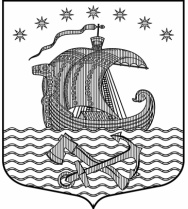 Муниципальное образование Свирицкое сельское поселениеВолховского муниципального районаЛенинградской областиАДМИНИСТРАЦИЯП О С Т А Н О В Л Е Н И Е                                         От    _01_июля_ 2016 года                                               №  80пос. СвирицаВолховского района, Ленинградской области«О мерах по содействию избирательным комиссиям в организации подготовки и проведению выборов на территории муниципального образования Свирицкое сельское поселение Волховского муниципального района Ленинградской области в единый день голосования 18 сентября 2016 года»     В соответствии с Федеральным законом от 12.06.2002 № 67-ФЗ «Об основных гарантиях избирательных прав и права на участие в референдуме граждан Российской Федерации», Федеральным законом от 22.02.2014 № 20-ФЗ «О выборах депутатов Государственной Думы Федерального Собрания Российской Федерации», областным законом от 01.08.2006 № 77-оз «О выборах депутатов Законодательного собрания Ленинградской области», постановлением администрации муниципального образования Волховского муниципального района Ленинградской области от 24.06.2016 года № 1521 «О мерах по содействию избирательным комиссиям в организации подготовки и проведения выборов на территории Выборгского района Ленинградской области в единый день голосования «18» сентября 2016 года» и в целях содействия территориальной избирательной комиссии Волховского муниципального района (далее – ТИК ВМР ЛО), участковым избирательным комиссиям муниципального образования Свирицкое сельское поселение Волховского муниципального района Ленинградской области в реализации их полномочий по подготовке и проведению выборов, координации деятельности органов местного самоуправления, повышения правовой культуры и активности избирателей в ходе подготовки и проведения выборов п о с т а н о в л я ю:1. Образовать рабочую группу по оказанию организационно-технического содействия ТИК ВМР ЛО и участковым избирательным комиссиям в период подготовки и проведения выборов на территории муниципального образования  Свирицкое сельское поселение Волховского муниципального района Ленинградской области в единый день голосования 18 сентября 2016 года и утвердить ее состав согласно приложению 1.2. Утвердить список должностных лиц администрации муниципального образования  Свирицкое сельское поселение Волховского муниципального района Ленинградской области, ответственных за оказание содействия ТИК ВМР ЛО, участковым избирательным комиссиям в реализации полномочий в период подготовки и проведения выборов на территории муниципального образования  Свирицкое сельское поселение Волховского муниципального района Ленинградской области согласно приложению 2.3. Утвердить план мероприятий администрации муниципального образования  Свирицкое сельское поселение Волховского муниципального района Ленинградской области по содействию ТИК ВМР ЛО, участковым избирательным комиссиям в организации подготовки и проведения выборов на территории муниципального образования Свирицкое сельское поселение Волховского муниципального района Ленинградской области согласно приложению 3.4. Администрации муниципального образования  Свирицкое сельское поселение Волховского муниципального района Ленинградской области во взаимодействии с соответствующими комитетами и отделами администрации Волховского муниципального района Ленинградской области своевременно, в установленные законом сроки обеспечить первоочередное рассмотрение обращений, заявлений и жалоб, поступающих от граждан.5. Оказывать содействие ТИК ВМР ЛО в осуществлении анализа составов резерва участковых избирательных комиссий, в организации и проведении мероприятий, направленных на обучение членов избирательных комиссий.6. Выделить своим распоряжением специально оборудованные места для размещения предвыборных печатных агитационных материалов кандидатов.7. Выделить на безвозмездной основе помещения избирательных участков для работы участковых избирательных комиссий.8. Обеспечить избирательные комиссии транспортом, средствами связи, техническим оборудованием.9. Обеспечить информирование избирателей о ходе избирательной кампании, дне, времени и месте голосования, размещение информационных материалов, повышающих правовую культуру, активность избирателей, в целях обеспечения их участия в предстоящих выборах, на официальном сайте МО  Свирицкое сельское поселение Волховского муниципального района Ленинградской области, а также с привлечением старост сельских населенных пунктов.10. Обеспечить хранение и охрану избирательной документации избирательных комиссий.11. Обеспечить работу общественного транспорта по доставке избирателей до мест голосования.12. Обеспечить функционирование систем энергообеспечения и водоснабжения в жилых домах, объектах социальной сферы, местах расположения избирательных участков.13. Организовать в день голосования работу предприятий торговли и общественного питания в непосредственной близости к избирательным участкам.14. Осуществлять контроль исправности, в случае необходимости проведение ремонта технологического избирательного оборудования.15. Специалисту по культуре, делам молодежи и спорту администрации муниципального образования Свирицкое сельское поселение Волховского муниципального района Ленинградской области:- подготовить и реализовать мероприятия по повышению правовой культуры избирателей и обеспечению их активности на выборах, созданию условий для осознанного участия в голосовании во взаимодействии с советом молодежи;- организовать культурно-массовые и спортивные мероприятия в период подготовки выборов, в день голосования с привлечением коллективов художественной самодеятельности.16. Настоящее постановление подлежит опубликованию в средствах массовой информации.17. Контроль за исполнением постановления оставляю за собой. Глава администрации					В.И.ЛиходеевПриложение 1к постановлению администрацииМО  Свирицкое сельское поселениеВолховского муниципального районаот  01.07.2016 № 80Составрабочей группы по оказанию организационно-технического содействияТИК ВМР ЛО и участковым избирательным комиссиям в период подготовки и проведения выборов на территории муниципального образованияСвирицкое сельское поселение Волховского муниципального района Ленинградской области в единый день голосования 18 сентября 2016 годаПредседатель рабочей группы:Лиходеев В.И. – глава администрации муниципального образования Свирицкое сельское поселение Волховского муниципального района Ленинградской областиЗаместитель председателя рабочей группы:Разматова Н.И. – ведущий специалист-главный бухгалтер администрации муниципального образования  Свирицкое сельское поселение Волховского муниципального района Ленинградской области Члены рабочей группы:Чебыкина М.А. – специалист администрации муниципального образования  Свирицкое сельское поселение Волховского муниципального района Ленинградской области УТВЕРЖДЕНпостановлением администрацииМО  Свирицкое сельское поселениеВолховского муниципального районаот 01.07.2016 № 80(приложение 2)СПИСОКдолжностных лиц, ответственных за оказание содействия ТИК ВМР ЛО,участковым избирательным комиссиям в реализации полномочий в период подготовки и проведения  выборов на территории муниципального образования МО Свирицкое сельское поселение Волховского муниципального района Ленинградской областив единый день голосования 18 сентября 2016 годаУТВЕРЖДЕНпостановлением администрацииМО  Свирицкое сельское поселениеВолховского муниципального районаот 01.07.2016 № 80(приложение 3)ПЛАНмероприятий администрации муниципального образования «Высоцкое городское поселение»Выборгского района Ленинградской области по содействию в организации подготовки и проведения выборов на территории муниципального образования  Свирицкое сельское поселение Волховского муниципального района в единый день голосования 18 сентября 2016 года№ п/пФамилия, имя, отчествоДолжностьЛиходеев Владимир ИвановичГлава администрации МО __________ Свирицкое сельское поселениеРазматова Наталья ИвановнаВедущий специалист-главный бухгалтер администрации МО  Свирицкое сельское поселениеЧебыкина Мария АлексеевнаВедущий специалист по социальным вопосам администрации МО  Свирицкое сельское поселение№ п/пМероприятиясрокисполненияОтветственные исполнителиРаздел 1. Организационно-технические мероприятия по подготовке и проведению выборовРаздел 1. Организационно-технические мероприятия по подготовке и проведению выборовРаздел 1. Организационно-технические мероприятия по подготовке и проведению выборовРаздел 1. Организационно-технические мероприятия по подготовке и проведению выборов1Определение перечня помещений, представляемых кандидатам, их доверенным лицам, представителям избирательных объединений для проведения встреч с избирателями.п.1 ст.49, п.3 ст.53 ФЗ №67-ФЗп.1 ст.67 ФЗ №20-ФЗст.32-1 ОЗ №77-оздо начала агитационного периода- администрация муниципального образования Свирицкое сельское поселение Волховского муниципального района Ленинградской области2Публикация перечня помещений представляемых для проведения встреч зарегистрированных кандидатов и их доверенных лиц с избирателями.п.1,3 ст.53 ФЗ № 67-ФЗ п.1, п.3 ст.67 ОЗ ФЗ №20-ФЗп.1 ст.32-1 ОЗ №77-оздо 20 июля 2016 года- администрация Волховского муниципального района;- официальный портал администрации  Свирицкое сельское поселение Волховского муниципального района Ленинградской области3Выделение специально оборудованных мест на территории каждого избирательного участка для размещения предвыборных печатных агитационных материалов кандидатов.п.4 ст.49, п.7 ст.54 ФЗ №67-ФЗп.9 ст.68 ФЗ №20-ФЗп.5 ст.33 ОЗ №77-озне позднее18 августа 2016 года- администрация муниципального образования Свирицкое сельское поселение Волховского муниципального района Ленинградской области 4Публикация перечня специально оборудованных мест на территории каждого избирательного участка для размещения предвыборных печатных агитационных материалов кандидатов.п.4 ст.49, п.7 ст.54 ФЗ №67-ФЗп.9 ст.68 ФЗ №20-ФЗп.5 ст.33 ОЗ №77-ознезамедлительно после выделения специально оборудованных мест, не позднее18 августа 2016 года- администрация муниципального образования Свирицкое сельское поселение Волховского муниципального района Ленинградской области;- официальный портал администрации Хваловского сельского поселения Волховского муниципального района Ленинградской области;5Оказание содействия избирательным комиссиям в реализации их полномочий, в частности предоставление на безвозмездной основе необходимых помещений, в том числе для хранения избирательной документации, обеспечение охраны предоставляемых помещений и указанной документации, а также предоставление на безвозмездной основе транспортных средств, средств связи, мебели, технического оборудования (сейфы, ксероксы).п.12 ст.28 ОЗ №26-оз п.16 ст.20 ФЗ №67-ФЗв указанный период- государственные органы;- органы местного самоуправления;- государственные и муниципальные учреждения;- должностные лица;- избирательные комиссииСвоевременное представление необходимых сведений, материалов, ответов на обращения ТИК ВМР ЛО, избирательных комиссий. Указанные сведения и материалы предоставляются комиссиям безвозмездно.п. 19 ст.20 ФЗ №67-ФЗв 5-ти дневный срок(если за 5 дней и менее до дня голосования – не позднее дня предшествующего дню голосования, если в день голосования или день, следующий за днем голосования – немедленно) - администрация муниципального образования Свирицкое сельское поселение Волховского муниципального района Ленинградской областиОказание содействия в организации охраны помещений избирательных комиссий, включая помещения для голосования, круглосуточной охраны помещений участковых избирательных комиссий после передачи в указанные комиссии избирательных бюллетеней.п.16 ст.20 ФЗ № 67после передачи в комиссии избирательных бюллетеней- администрация муниципального образования Свирицкое сельское поселение Волховского муниципального района Ленинградской областиОбеспечение сопровождения транспортных средств, предоставляемых избирательным комиссиям для перевозки избирательных документов. п.16 ст.20 ФЗ №67-ФЗпо отдельному плану- администрация муниципального образования Свирицкое сельское поселение Волховского муниципального района Ленинградской области совместно с ОМВД России по Волховскому району Ленинградской области по отдельно утвержденному плануОрганизация и проведение мероприятий, направленных на обеспечение общественного порядка, общественной безопасности, по предотвращению изготовления и распространения незаконных агитационных материалов, рассмотрение представлений соответствующих избирательных комиссий. Проведение проверок изложенных фактов и обеспечение мер по пресечению нарушений закона. Предоставление информации комиссии о выявленных фактах и принятых мерах.весь период подготовки и проведения выборов- администрация муниципального образования Свирицкое сельское поселение Волховского муниципального района Ленинградской области совместно с ОМВД России по Волховскому району Ленинградской области по отдельно утвержденному плануОбеспечение выполнения требований предписаний органов государственного пожарного надзора, установление соответствующего противопожарного режима в помещении для голосованияп.1 Методических рекомендаций ГУ МЧС России по Ленинградской области до 15 августа 2016 года- администрация муниципального образования Свирицкое сельское поселение Волховского муниципального района Ленинградской областиРазработка и предоставление в ТИК ВМР ЛО схемы связи и оповещения на случай возникновения пожара, в которой указывается информация о телефонах городских экстренных служб жизнеобеспечения, руководителя объекта и избирательной комиссиипосл. абз. Методических рекомендаций ГУ МЧС России по Ленинградской областипосле опубликования назначения даты  выборов- администрация муниципального образования Свирицкое сельское поселение Волховского муниципального района Ленинградской областиОборудование помещений для голосования информационными стендами для размещения информации обо всех кандидатах, внесенных в бюллетень.п.3 ст. 61 ФЗ №67-ФЗп.3 ст.78 ФЗ №20-ФЗп.3 ст.36 ОЗ №77-озне позднее7 сентября 2016 года- администрация муниципального образования Свирицкое сельское поселение Волховского муниципального района Ленинградской областиОборудование помещений для голосования необходимым оборудованием для работы участковой избирательной комиссии, в том числе избирательным оборудованием: кабинами для тайного голосования, стационарными и переносными ящиками.п.2,10,11 ст.61 ФЗ №67-ФЗп.2,13,14 ст.78 ФЗ №20-ФЗп.2 ст.36 ОЗ №77-оздо 15 сентября 2016 года- администрация муниципального образования Свирицкое сельское поселение Волховского муниципального района Ленинградской области;Рассмотрение уведомлений от организаторов митингов, шествий, иных массовых мероприятий, связанных с избирательной кампанией.п.2,3,4,5 ст.53 ФЗ № 67-ФЗст.7, ст.12 ФЗ № 54-ФЗ ; ОЗ № 35-оз рассматривается в течение 3 дней со дня подачи- глава администрации муниципального образования Свирицкое сельское поселение Волховского муниципального района Ленинградской областиОрганизация культурно-массовых и спортивных мероприятий. Представление плана культурно-массовых и спортивных мероприятий в администрацию Волховского муниципального района Ленинградской областивесь период подготовки и проведения выборовдо 1 августа 2016 года- заместитель главы администрации муниципального образования  Свирицкое сельское поселение Волховского муниципального района Ленинградской областиОрганизация и бесперебойное обеспечение работы пассажирского автотранспорта в день голосования. 18 сентября 2016 года- заместитель главы администрации муниципального образования  Свирицкое сельское поселение Волховского муниципального района Ленинградской областиОрганизация работы предприятий торговли и общественного питания в непосредственной близости к избирательным участкам.Представление информации о работе предприятий торговли и общественного питания в администрацию Волховского муниципального района Ленинградской области18 сентября 2016 годадо 1 августа2016 года- заместитель главы администрации муниципального образования  Свирицкое сельское поселение Волховского муниципального района Ленинградской областиДемонтаж оборудования избирательных участков и передача его на хранениев период с 19 сентября .по 30 сентября .- администрация муниципального образования Свирицкое сельское поселение Волховского муниципального района Ленинградской областиРаздел 2. Избирательные участкиРаздел 2. Избирательные участкиРаздел 2. Избирательные участкиРаздел 2. Избирательные участкиРаздел 2. Избирательные участкиПубликация (опубликование) списков избирательных участков, образованных сроком на 5 лет, с указанием их границ, номеров, мест нахождения участковых комиссий и помещений для голосования.п.7 ст.19 ФЗ №67-ФЗп.1 ст.15 ФЗ №20-ФЗп.6 ст.32 ОЗ №26-озст. 9 ОЗ №77-оз1 августа 2016 года- глава администрации Волховского муниципального района Ленинградской областиПроверка готовности помещений избирательных участков, помещений для голосования на оснащенность средствами связи, оборудованием, в том числе технологическим оборудованием, на соблюдение санитарно-эпидемиологических норм, а также обеспеченность средствами пожаротушения, инженерно-технической укрепленности и антитеррористической защищенности.п.16 ст.20, ст.61 ФЗ №67-ФЗдо 7 сентября 2016 года- администрация муниципального образования Свирицкое сельское поселение Волховского муниципального района Ленинградской области;Раздел 3. Списки избирателейРаздел 3. Списки избирателейРаздел 3. Списки избирателейРаздел 3. Списки избирателейРаздел 3. Списки избирателейОбеспечение транспортом для доставки первого экземпляра списка избирателей в соответствующую избирательную комиссию.п. 13 ст.17 ФЗ № 67-ФЗп.12 ст.16 ФЗ №20-ФЗп.8 ст.7 ОЗ №77-озне позднее7 сентября 2016 года(ТИК передает по акту УИК не позднее, чем за 10 дней до дня голосования)- администрация муниципального образования  Свирицкое сельское поселение Волховского муниципального района Ленинградской области;Информирование ТИК ВМР ЛО об изменениях в ранее представленных сведениях об избирателях для внесения изменений в списки избирателей.п.7,7.1 ст.17 ФЗ № 67-ФЗдо дня, предшествующего дню голосования- администрация муниципального образования Свирицкое сельское поселение Волховского муниципального района Ленинградской области;Раздел 4. Информирование избирателей через средства массовой информации.Раздел 4. Информирование избирателей через средства массовой информации.Раздел 4. Информирование избирателей через средства массовой информации.Раздел 4. Информирование избирателей через средства массовой информации.Раздел 4. Информирование избирателей через средства массовой информации.Оказание содействия избирательным комиссиям в регулярном информировании избирателей о ходе избирательной кампании, о дне, времени и месте голосования.п. 18 ст.20; ст. 44, п.1,3 ст.45 ФЗ № 67-ФЗст.57, п.1 ст.58 ФЗ №20-ФЗп.1 ст.27 ОЗ №77-озОказание содействия избирательным комиссиям в регулярном информировании избирателей о ходе избирательной кампании, о дне, времени и месте голосования.п. 18 ст.20; ст. 44, п.1,3 ст.45 ФЗ № 67-ФЗст.57, п.1 ст.58 ФЗ №20-ФЗп.1 ст.27 ОЗ №77-озв период подготовкии проведения избирательной кампании- администрация муниципального образования Свирицкое сельское поселение Волховского муниципального района Ленинградской областиРаздел 5. Мероприятия по правовому обучению избирателейРаздел 5. Мероприятия по правовому обучению избирателейРаздел 5. Мероприятия по правовому обучению избирателейРаздел 5. Мероприятия по правовому обучению избирателейРаздел 5. Мероприятия по правовому обучению избирателейПодготовка и опубликование в СМИ материалов, способствующих повышению правовой культуры избирателей и их активности на выборах.Подготовка и опубликование в СМИ материалов, способствующих повышению правовой культуры избирателей и их активности на выборах.в период подготовкии проведения избирательной кампании- администрация муниципального образования Свирицкое сельское поселение Волховского муниципального района Ленинградской областиПроведение мероприятий направленных на повышение правовой культуры, информирование молодых избирателей о выборах, создание условий для осознанного участия в голосовании, формирование гражданской ответственности.Представление плана мероприятий в ТИК ВМР ЛОПроведение мероприятий направленных на повышение правовой культуры, информирование молодых избирателей о выборах, создание условий для осознанного участия в голосовании, формирование гражданской ответственности.Представление плана мероприятий в ТИК ВМР ЛОв период подготовкии проведения избирательной кампании(по отдельному плану)11 июля 2016 года- руководитель МБУК Свирицкий сельский Дом Культуры Организация книжных выставок в библиотеках населенных пунктов муниципальных образований городских и сельских поселений Выборгского района Ленинградской области по вопросам избирательного права, выборов депутатов Государственной Думы Федерального Собрания Российской Федерации, Законодательного собрания Ленинградской областиОрганизация книжных выставок в библиотеках населенных пунктов муниципальных образований городских и сельских поселений Выборгского района Ленинградской области по вопросам избирательного права, выборов депутатов Государственной Думы Федерального Собрания Российской Федерации, Законодательного собрания Ленинградской областив период подготовкии проведения избирательной кампании- библиотекарь МБУК Свирицкий сельский Дом КультурыОбеспечение содействия ТИК ВМР ЛО в обучении кадрового состава (резерв составов) участковых избирательных комиссий.п.5.1 ст.27 ФЗ №67-ФЗп. 12-14 Порядка Обеспечение содействия ТИК ВМР ЛО в обучении кадрового состава (резерв составов) участковых избирательных комиссий.п.5.1 ст.27 ФЗ №67-ФЗп. 12-14 Порядка с 25 июля 2016 годапо 12 августа 2016 года- администрация муниципального образования Свирицкое сельское поселение Волховского муниципального района Ленинградской областиПодготовка и размещение на официальном портале администрации муниципального образования «Высоцкое городское поселение» Выборгского района Ленинградской области информации о ходе подготовки и проведения выборовПодготовка и размещение на официальном портале администрации муниципального образования «Высоцкое городское поселение» Выборгского района Ленинградской области информации о ходе подготовки и проведения выборовв соответствии с настоящим планом- специалист  администрация муниципального образования  Свирицкое сельское поселение Волховского муниципального района Ленинградской области